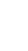 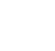 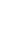 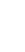 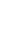 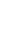 Letter of Authorization/Letter of ExclusivityFax: 410.779.9224	email: info@mdenergyadvisors.comDate:Please accept this letter as a formal request for the Electric Distribution Company or the Local Distribution Company to release energy usage data, including kWh, kVA or KW Therms, and interval data (if applicable) at the following location(s) to Maryland Energy Advisors LLC or the potential electric and/or natural gas supplier.Furthermore, I designate MD Energy Advisors as my sole representative in discussions with all energy suppliers, including matters related to energy supply and pricing. I understand any attempts by the energy suppliers to contact me directly is a breach of the agreement between MD Energy Advisors and the supplier.This information request shall be limited to no more than the most recent 12-month period of service.Name of Company/Organization	Phone/FaxStreet Address	City, State, ZipThe undersigned hereby authorizes the release of historic energy usage and billing information to Maryland Energy Advisors LLC or its assignees.Name/Title of Authorized Person	Signature Date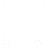 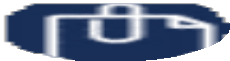 509 South Exeter St, Suite 505Baltimore, MD 21202P 410.779.9644 F 410.779.9224www.mdenergyadvisors.com info@mdenergyadvisors.com MD Licensed Broker Electricity IR-1954